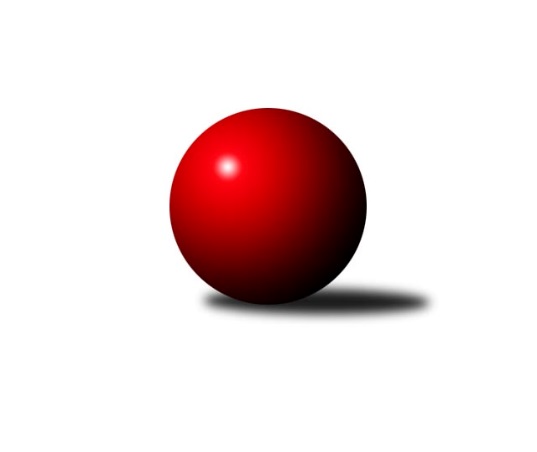 Č.16Ročník 2023/2024	20.5.2024 Jihomoravská divize 2023/2024Statistika 16. kolaTabulka družstev:		družstvo	záp	výh	rem	proh	skore	sety	průměr	body	plné	dorážka	chyby	1.	TJ Lokomotiva Valtice 	16	11	1	4	78.0 : 50.0 	(204.0 : 180.0)	3280	23	2226	1054	42.9	2.	SK Podlužan Prušánky B	16	9	1	6	73.0 : 55.0 	(186.5 : 197.5)	3244	19	2208	1037	37.8	3.	TJ Sokol Mistřín B	16	9	1	6	67.0 : 61.0 	(201.0 : 183.0)	3206	19	2178	1028	36.9	4.	KK Vyškov C	16	8	2	6	70.0 : 58.0 	(199.5 : 184.5)	3251	18	2192	1059	41.6	5.	KK Orel Ivančice	16	9	0	7	67.0 : 61.0 	(194.0 : 190.0)	3259	18	2194	1065	36.9	6.	TJ Sokol Brno IV	15	8	1	6	57.5 : 62.5 	(178.5 : 181.5)	3291	17	2209	1082	34.9	7.	SK Kuželky Dubňany	16	8	0	8	67.0 : 61.0 	(201.0 : 183.0)	3249	16	2199	1050	37.1	8.	TJ Jiskra Otrokovice	16	6	4	6	62.0 : 66.0 	(189.5 : 194.5)	3217	16	2188	1029	43.1	9.	TJ Gumárny Zubří	15	6	3	6	68.0 : 52.0 	(195.5 : 164.5)	3246	15	2207	1039	38.3	10.	TJ Sokol Šanov B	16	7	1	8	61.0 : 67.0 	(188.0 : 196.0)	3248	15	2190	1058	37.1	11.	KC Zlín B	16	7	1	8	60.0 : 68.0 	(186.0 : 198.0)	3236	15	2192	1045	38.1	12.	KK Slovan Rosice B	16	5	2	9	58.0 : 70.0 	(184.5 : 199.5)	3218	12	2192	1026	48.8	13.	TJ Sokol Husovice C	16	4	2	10	55.5 : 72.5 	(175.5 : 208.5)	3189	10	2184	1006	44.2	14.	KK Kroměříž	16	4	1	11	44.0 : 84.0 	(180.5 : 203.5)	3242	9	2216	1026	44.2Tabulka doma:		družstvo	záp	výh	rem	proh	skore	sety	průměr	body	maximum	minimum	1.	TJ Lokomotiva Valtice 	8	7	1	0	46.0 : 18.0 	(112.5 : 79.5)	3181	15	3267	3129	2.	SK Podlužan Prušánky B	8	6	1	1	45.0 : 19.0 	(102.5 : 89.5)	3434	13	3521	3326	3.	TJ Sokol Mistřín B	8	6	1	1	43.0 : 21.0 	(109.5 : 82.5)	3286	13	3386	3111	4.	SK Kuželky Dubňany	8	6	0	2	41.0 : 23.0 	(112.0 : 80.0)	3307	12	3417	3196	5.	KK Orel Ivančice	8	6	0	2	39.0 : 25.0 	(103.0 : 89.0)	3192	12	3277	3113	6.	KC Zlín B	8	5	0	3	38.0 : 26.0 	(103.0 : 89.0)	3308	10	3342	3261	7.	TJ Gumárny Zubří	8	3	3	2	35.5 : 28.5 	(108.5 : 83.5)	3239	9	3405	3140	8.	TJ Jiskra Otrokovice	7	3	2	2	31.0 : 25.0 	(83.0 : 85.0)	3252	8	3370	3131	9.	TJ Sokol Brno IV	7	4	0	3	28.5 : 27.5 	(83.0 : 85.0)	3271	8	3367	3168	10.	TJ Sokol Husovice C	8	4	0	4	35.0 : 29.0 	(94.0 : 98.0)	3215	8	3307	3126	11.	KK Slovan Rosice B	8	4	0	4	32.0 : 32.0 	(101.0 : 91.0)	3322	8	3375	3208	12.	TJ Sokol Šanov B	8	4	0	4	29.5 : 34.5 	(93.5 : 98.5)	3243	8	3366	3078	13.	KK Vyškov C	8	3	1	4	31.0 : 33.0 	(94.0 : 98.0)	3290	7	3326	3250	14.	KK Kroměříž	9	3	1	5	28.0 : 44.0 	(102.0 : 114.0)	3199	7	3266	3117Tabulka venku:		družstvo	záp	výh	rem	proh	skore	sety	průměr	body	maximum	minimum	1.	KK Vyškov C	8	5	1	2	39.0 : 25.0 	(105.5 : 86.5)	3246	11	3357	3083	2.	TJ Sokol Brno IV	8	4	1	3	29.0 : 35.0 	(95.5 : 96.5)	3281	9	3409	3157	3.	TJ Lokomotiva Valtice 	8	4	0	4	32.0 : 32.0 	(91.5 : 100.5)	3294	8	3443	3192	4.	TJ Jiskra Otrokovice	9	3	2	4	31.0 : 41.0 	(106.5 : 109.5)	3213	8	3326	3061	5.	TJ Sokol Šanov B	8	3	1	4	31.5 : 32.5 	(94.5 : 97.5)	3249	7	3418	3165	6.	TJ Gumárny Zubří	7	3	0	4	32.5 : 23.5 	(87.0 : 81.0)	3247	6	3370	3122	7.	KK Orel Ivančice	8	3	0	5	28.0 : 36.0 	(91.0 : 101.0)	3268	6	3343	3145	8.	SK Podlužan Prušánky B	8	3	0	5	28.0 : 36.0 	(84.0 : 108.0)	3221	6	3334	3078	9.	TJ Sokol Mistřín B	8	3	0	5	24.0 : 40.0 	(91.5 : 100.5)	3196	6	3395	2858	10.	KC Zlín B	8	2	1	5	22.0 : 42.0 	(83.0 : 109.0)	3227	5	3418	3023	11.	SK Kuželky Dubňany	8	2	0	6	26.0 : 38.0 	(89.0 : 103.0)	3241	4	3395	3073	12.	KK Slovan Rosice B	8	1	2	5	26.0 : 38.0 	(83.5 : 108.5)	3205	4	3369	3045	13.	KK Kroměříž	7	1	0	6	16.0 : 40.0 	(78.5 : 89.5)	3249	2	3314	3129	14.	TJ Sokol Husovice C	8	0	2	6	20.5 : 43.5 	(81.5 : 110.5)	3186	2	3268	3083Tabulka podzimní části:		družstvo	záp	výh	rem	proh	skore	sety	průměr	body	doma	venku	1.	TJ Lokomotiva Valtice 	14	10	0	4	67.0 : 45.0 	(177.0 : 159.0)	3270	20 	7 	0 	0 	3 	0 	4	2.	TJ Sokol Mistřín B	14	8	1	5	59.0 : 53.0 	(176.0 : 160.0)	3213	17 	5 	1 	1 	3 	0 	4	3.	TJ Sokol Brno IV	14	8	1	5	56.5 : 55.5 	(171.5 : 164.5)	3310	17 	4 	0 	3 	4 	1 	2	4.	KK Vyškov C	14	8	0	6	62.0 : 50.0 	(177.0 : 159.0)	3249	16 	3 	0 	4 	5 	0 	2	5.	KK Orel Ivančice	14	8	0	6	59.0 : 53.0 	(171.0 : 165.0)	3248	16 	5 	0 	2 	3 	0 	4	6.	SK Podlužan Prušánky B	14	7	1	6	61.0 : 51.0 	(162.0 : 174.0)	3240	15 	5 	1 	1 	2 	0 	5	7.	TJ Jiskra Otrokovice	14	6	3	5	55.0 : 57.0 	(168.5 : 167.5)	3236	15 	3 	2 	1 	3 	1 	4	8.	TJ Gumárny Zubří	14	6	2	6	64.0 : 48.0 	(180.5 : 155.5)	3246	14 	3 	2 	2 	3 	0 	4	9.	SK Kuželky Dubňany	14	7	0	7	58.0 : 54.0 	(173.0 : 163.0)	3252	14 	5 	0 	2 	2 	0 	5	10.	TJ Sokol Šanov B	14	6	1	7	53.0 : 59.0 	(163.0 : 173.0)	3243	13 	4 	0 	3 	2 	1 	4	11.	KC Zlín B	14	5	1	8	49.0 : 63.0 	(155.0 : 181.0)	3231	11 	4 	0 	3 	1 	1 	5	12.	KK Slovan Rosice B	14	4	2	8	50.0 : 62.0 	(162.5 : 173.5)	3216	10 	3 	0 	4 	1 	2 	4	13.	TJ Sokol Husovice C	14	4	1	9	50.5 : 61.5 	(158.0 : 178.0)	3187	9 	4 	0 	3 	0 	1 	6	14.	KK Kroměříž	14	4	1	9	40.0 : 72.0 	(157.0 : 179.0)	3236	9 	3 	1 	4 	1 	0 	5Tabulka jarní části:		družstvo	záp	výh	rem	proh	skore	sety	průměr	body	doma	venku	1.	SK Podlužan Prušánky B	2	2	0	0	12.0 : 4.0 	(24.5 : 23.5)	3365	4 	1 	0 	0 	1 	0 	0 	2.	KC Zlín B	2	2	0	0	11.0 : 5.0 	(31.0 : 17.0)	3294	4 	1 	0 	0 	1 	0 	0 	3.	TJ Lokomotiva Valtice 	2	1	1	0	11.0 : 5.0 	(27.0 : 21.0)	3241	3 	0 	1 	0 	1 	0 	0 	4.	SK Kuželky Dubňany	2	1	0	1	9.0 : 7.0 	(28.0 : 20.0)	3280	2 	1 	0 	0 	0 	0 	1 	5.	TJ Sokol Šanov B	2	1	0	1	8.0 : 8.0 	(25.0 : 23.0)	3237	2 	0 	0 	1 	1 	0 	0 	6.	TJ Sokol Mistřín B	2	1	0	1	8.0 : 8.0 	(25.0 : 23.0)	3217	2 	1 	0 	0 	0 	0 	1 	7.	KK Orel Ivančice	2	1	0	1	8.0 : 8.0 	(23.0 : 25.0)	3293	2 	1 	0 	0 	0 	0 	1 	8.	KK Vyškov C	2	0	2	0	8.0 : 8.0 	(22.5 : 25.5)	3261	2 	0 	1 	0 	0 	1 	0 	9.	KK Slovan Rosice B	2	1	0	1	8.0 : 8.0 	(22.0 : 26.0)	3274	2 	1 	0 	0 	0 	0 	1 	10.	TJ Gumárny Zubří	1	0	1	0	4.0 : 4.0 	(15.0 : 9.0)	3246	1 	0 	1 	0 	0 	0 	0 	11.	TJ Jiskra Otrokovice	2	0	1	1	7.0 : 9.0 	(21.0 : 27.0)	3096	1 	0 	0 	1 	0 	1 	0 	12.	TJ Sokol Husovice C	2	0	1	1	5.0 : 11.0 	(17.5 : 30.5)	3192	1 	0 	0 	1 	0 	1 	0 	13.	TJ Sokol Brno IV	1	0	0	1	1.0 : 7.0 	(7.0 : 17.0)	3157	0 	0 	0 	0 	0 	0 	1 	14.	KK Kroměříž	2	0	0	2	4.0 : 12.0 	(23.5 : 24.5)	3261	0 	0 	0 	1 	0 	0 	1 Zisk bodů pro družstvo:		jméno hráče	družstvo	body	zápasy	v %	dílčí body	sety	v %	1.	Martin Bublák 	KK Orel Ivančice 	16	/	16	(100%)	52.5	/	64	(82%)	2.	Michael Divílek ml.	TJ Jiskra Otrokovice 	14	/	15	(93%)	47	/	60	(78%)	3.	Ludmila Satinská 	TJ Gumárny Zubří 	14	/	15	(93%)	42	/	60	(70%)	4.	Petr Streubel 	KK Slovan Rosice B 	12	/	13	(92%)	39	/	52	(75%)	5.	Michaela Varmužová 	TJ Sokol Mistřín B 	11	/	13	(85%)	38.5	/	52	(74%)	6.	Pavel Kubálek 	KC Zlín B 	11	/	14	(79%)	34	/	56	(61%)	7.	Roman Mlynarik 	TJ Lokomotiva Valtice   	10	/	14	(71%)	36.5	/	56	(65%)	8.	Dušan Ryba 	TJ Sokol Mistřín B 	10	/	14	(71%)	33.5	/	56	(60%)	9.	Vít Svoboda 	SK Kuželky Dubňany  	10	/	14	(71%)	33	/	56	(59%)	10.	Aleš Procházka 	TJ Sokol Šanov B 	10	/	15	(67%)	39	/	60	(65%)	11.	Jan Svoboda 	KK Orel Ivančice 	10	/	15	(67%)	38	/	60	(63%)	12.	Jaroslav Polášek 	TJ Sokol Mistřín B 	10	/	15	(67%)	36.5	/	60	(61%)	13.	Šárka Palková 	KK Slovan Rosice B 	10	/	15	(67%)	34	/	60	(57%)	14.	Jakub Toman 	SK Podlužan Prušánky B 	10	/	15	(67%)	33	/	60	(55%)	15.	Daniel Mach 	KK Kroměříž 	10	/	16	(63%)	39	/	64	(61%)	16.	Robert Herůfek 	TJ Lokomotiva Valtice   	9	/	10	(90%)	29.5	/	40	(74%)	17.	Antonín Kratochvíla 	SK Kuželky Dubňany  	9	/	12	(75%)	32	/	48	(67%)	18.	Štěpánka Vytisková 	SK Podlužan Prušánky B 	9	/	12	(75%)	27	/	48	(56%)	19.	Barbora Pekárková ml.	TJ Jiskra Otrokovice 	9	/	13	(69%)	29	/	52	(56%)	20.	Radek Horák 	TJ Sokol Mistřín B 	9	/	14	(64%)	34.5	/	56	(62%)	21.	Radim Máca 	TJ Sokol Brno IV 	9	/	14	(64%)	33	/	56	(59%)	22.	Jiří Tesař 	KK Kroměříž 	9	/	16	(56%)	39	/	64	(61%)	23.	Martina Zimáková 	KC Zlín B 	9	/	16	(56%)	35	/	64	(55%)	24.	František Herůfek ml.	TJ Lokomotiva Valtice   	9	/	16	(56%)	35	/	64	(55%)	25.	Michal Klvaňa 	KK Slovan Rosice B 	9	/	16	(56%)	33.5	/	64	(52%)	26.	Milan Svačina 	KK Vyškov C 	8	/	12	(67%)	30.5	/	48	(64%)	27.	Marek Dostál 	SK Kuželky Dubňany  	8	/	12	(67%)	29.5	/	48	(61%)	28.	Josef Vařák 	TJ Lokomotiva Valtice   	8	/	12	(67%)	27.5	/	48	(57%)	29.	Marek Rozsíval 	TJ Sokol Brno IV 	8	/	13	(62%)	34	/	52	(65%)	30.	Jiří Satinský 	TJ Gumárny Zubří 	8	/	13	(62%)	30	/	52	(58%)	31.	Aleš Zálešák 	SK Podlužan Prušánky B 	8	/	13	(62%)	30	/	52	(58%)	32.	Martin Štěpánek 	TJ Gumárny Zubří 	8	/	14	(57%)	31.5	/	56	(56%)	33.	Tomáš Peřina 	TJ Sokol Husovice C 	7	/	10	(70%)	24.5	/	40	(61%)	34.	Jiří Zemek 	KK Orel Ivančice 	7	/	12	(58%)	28.5	/	48	(59%)	35.	Marta Volfová 	TJ Lokomotiva Valtice   	7	/	12	(58%)	24	/	48	(50%)	36.	Zdeněk Drlík 	TJ Jiskra Otrokovice 	7	/	12	(58%)	23.5	/	48	(49%)	37.	Marian Bureš 	TJ Sokol Šanov B 	7	/	12	(58%)	22.5	/	48	(47%)	38.	Michal Tušl 	SK Podlužan Prušánky B 	7	/	12	(58%)	21.5	/	48	(45%)	39.	Petr Polepil 	KC Zlín B 	7	/	13	(54%)	29	/	52	(56%)	40.	Jana Kurialová 	KK Vyškov C 	7	/	13	(54%)	27.5	/	52	(53%)	41.	Roman Janás 	SK Kuželky Dubňany  	7	/	13	(54%)	27	/	52	(52%)	42.	Josef Toman 	SK Podlužan Prušánky B 	7	/	13	(54%)	25	/	52	(48%)	43.	Vojtěch Šmarda 	KK Orel Ivančice 	7	/	14	(50%)	27	/	56	(48%)	44.	Lukáš Lehocký 	TJ Sokol Husovice C 	7	/	14	(50%)	24.5	/	56	(44%)	45.	Ivana Blechová 	TJ Sokol Šanov B 	7	/	16	(44%)	28.5	/	64	(45%)	46.	Miroslav Macháček 	TJ Gumárny Zubří 	6.5	/	8	(81%)	21.5	/	32	(67%)	47.	Lucie Šťastná 	TJ Gumárny Zubří 	6.5	/	8	(81%)	19	/	32	(59%)	48.	Miroslav Vítek 	TJ Sokol Brno IV 	6.5	/	13	(50%)	27.5	/	52	(53%)	49.	Miloslav Krejčí 	KK Vyškov C 	6	/	10	(60%)	19.5	/	40	(49%)	50.	Petr Chovanec 	TJ Sokol Husovice C 	6	/	11	(55%)	22.5	/	44	(51%)	51.	Miroslav Ptáček 	KK Slovan Rosice B 	6	/	11	(55%)	22.5	/	44	(51%)	52.	Petr Trusina 	TJ Sokol Brno IV 	6	/	11	(55%)	21	/	44	(48%)	53.	Radim Kozumplík 	TJ Sokol Husovice C 	6	/	12	(50%)	22	/	48	(46%)	54.	Jiří Gach 	TJ Jiskra Otrokovice 	6	/	13	(46%)	30	/	52	(58%)	55.	Sára Zálešáková 	SK Podlužan Prušánky B 	6	/	14	(43%)	26.5	/	56	(47%)	56.	Břetislav Láník 	KK Vyškov C 	6	/	14	(43%)	26	/	56	(46%)	57.	Radek Ingr 	KK Kroměříž 	6	/	16	(38%)	30.5	/	64	(48%)	58.	Igor Sedlák 	TJ Sokol Husovice C 	5.5	/	13	(42%)	18.5	/	52	(36%)	59.	Zbyněk Škoda 	TJ Lokomotiva Valtice   	5	/	10	(50%)	19	/	40	(48%)	60.	Ota Adámek 	TJ Gumárny Zubří 	5	/	10	(50%)	18.5	/	40	(46%)	61.	Luděk Svozil 	TJ Sokol Mistřín B 	5	/	11	(45%)	24.5	/	44	(56%)	62.	Jaroslav Zahrádka 	KK Vyškov C 	5	/	11	(45%)	21	/	44	(48%)	63.	Pavel Petrů 	TJ Sokol Šanov B 	5	/	11	(45%)	19.5	/	44	(44%)	64.	Petr Bakaj 	TJ Sokol Šanov B 	5	/	13	(38%)	26.5	/	52	(51%)	65.	Pavel Husar 	TJ Sokol Brno IV 	5	/	13	(38%)	23.5	/	52	(45%)	66.	Lukáš Chadim 	TJ Sokol Brno IV 	5	/	14	(36%)	28.5	/	56	(51%)	67.	Petr Boček 	KK Kroměříž 	5	/	16	(31%)	30	/	64	(47%)	68.	Kristýna Blechová 	TJ Sokol Šanov B 	4.5	/	14	(32%)	22	/	56	(39%)	69.	Kamil Bednář 	KK Vyškov C 	4	/	5	(80%)	14	/	20	(70%)	70.	Jiří Rauschgold 	TJ Sokol Husovice C 	4	/	6	(67%)	14	/	24	(58%)	71.	Josef Černý 	SK Kuželky Dubňany  	4	/	8	(50%)	18.5	/	32	(58%)	72.	Vladimír Crhonek 	KK Vyškov C 	4	/	8	(50%)	15.5	/	32	(48%)	73.	Robert Mondřík 	KK Vyškov C 	4	/	9	(44%)	19.5	/	36	(54%)	74.	Radek Vetyška 	TJ Gumárny Zubří 	4	/	9	(44%)	16	/	36	(44%)	75.	Alžběta Harcová 	SK Kuželky Dubňany  	4	/	10	(40%)	21.5	/	40	(54%)	76.	Zdeněk Bachňák 	KC Zlín B 	4	/	10	(40%)	16.5	/	40	(41%)	77.	Roman Krůza 	TJ Lokomotiva Valtice   	4	/	11	(36%)	18	/	44	(41%)	78.	Zdeněk Jurkovič 	SK Kuželky Dubňany  	4	/	11	(36%)	18	/	44	(41%)	79.	Tomáš Matlach 	KC Zlín B 	4	/	12	(33%)	20.5	/	48	(43%)	80.	Petr Jonášek 	TJ Jiskra Otrokovice 	4	/	15	(27%)	19	/	60	(32%)	81.	Jaroslav Pavlík 	KK Kroměříž 	4	/	16	(25%)	25.5	/	64	(40%)	82.	Petr Bakaj ml.	TJ Sokol Šanov B 	3.5	/	6	(58%)	13	/	24	(54%)	83.	Drahomír Urc 	TJ Sokol Mistřín B 	3	/	8	(38%)	15	/	32	(47%)	84.	Stanislav Herka 	SK Kuželky Dubňany  	3	/	8	(38%)	11	/	32	(34%)	85.	Pavel Jurásek 	TJ Jiskra Otrokovice 	3	/	10	(30%)	18	/	40	(45%)	86.	Miroslav Polášek 	KC Zlín B 	3	/	10	(30%)	17	/	40	(43%)	87.	Adam Eliáš 	KK Orel Ivančice 	3	/	11	(27%)	14.5	/	44	(33%)	88.	Michal Teraz 	SK Podlužan Prušánky B 	3	/	11	(27%)	14	/	44	(32%)	89.	Kristýna Klištincová 	KK Slovan Rosice B 	3	/	13	(23%)	22	/	52	(42%)	90.	Jaromír Klika 	KK Orel Ivančice 	3	/	16	(19%)	22.5	/	64	(35%)	91.	Tereza Divílková 	TJ Jiskra Otrokovice 	2	/	2	(100%)	7	/	8	(88%)	92.	Tomáš Procházka 	KK Vyškov C 	2	/	2	(100%)	6	/	8	(75%)	93.	Pavel Struhař 	KC Zlín B 	2	/	2	(100%)	5.5	/	8	(69%)	94.	Martin Gabrhel 	TJ Sokol Husovice C 	2	/	2	(100%)	5	/	8	(63%)	95.	Marek Škrabal 	TJ Sokol Husovice C 	2	/	3	(67%)	5.5	/	12	(46%)	96.	Jaroslav Trochta 	KC Zlín B 	2	/	4	(50%)	8.5	/	16	(53%)	97.	Petr Matuška 	KK Vyškov C 	2	/	7	(29%)	10.5	/	28	(38%)	98.	Tomáš Stodůlka 	TJ Gumárny Zubří 	2	/	9	(22%)	13.5	/	36	(38%)	99.	Karel Plaga 	KK Slovan Rosice B 	2	/	9	(22%)	11.5	/	36	(32%)	100.	Radoslav Rozsíval 	TJ Sokol Brno IV 	2	/	9	(22%)	8	/	36	(22%)	101.	Robert Pacal 	TJ Sokol Husovice C 	1	/	1	(100%)	4	/	4	(100%)	102.	Jan Herzán 	TJ Lokomotiva Valtice   	1	/	1	(100%)	3.5	/	4	(88%)	103.	Filip Vrzala 	KC Zlín B 	1	/	1	(100%)	3	/	4	(75%)	104.	Václav Kratochvíla 	SK Kuželky Dubňany  	1	/	1	(100%)	3	/	4	(75%)	105.	Radek Vrška 	TJ Sokol Šanov B 	1	/	1	(100%)	3	/	4	(75%)	106.	Radek Janás 	KC Zlín B 	1	/	1	(100%)	3	/	4	(75%)	107.	Vojtěch Stárek 	TJ Sokol Husovice C 	1	/	1	(100%)	2	/	4	(50%)	108.	Pavel Flamík 	SK Podlužan Prušánky B 	1	/	1	(100%)	2	/	4	(50%)	109.	Rostislav Rybárský 	SK Kuželky Dubňany  	1	/	1	(100%)	2	/	4	(50%)	110.	Roman Rychtárik 	KK Slovan Rosice B 	1	/	1	(100%)	2	/	4	(50%)	111.	Ondřej Peterka 	KK Orel Ivančice 	1	/	2	(50%)	4	/	8	(50%)	112.	Petr Kesjár 	TJ Sokol Šanov B 	1	/	2	(50%)	4	/	8	(50%)	113.	Martin Maša 	KK Orel Ivančice 	1	/	2	(50%)	2	/	8	(25%)	114.	Jan Veselovský 	TJ Sokol Husovice C 	1	/	3	(33%)	7	/	12	(58%)	115.	Marián Pačiska 	KK Slovan Rosice B 	1	/	3	(33%)	5	/	12	(42%)	116.	Petr Kuběna 	KK Kroměříž 	1	/	5	(20%)	4	/	20	(20%)	117.	Lenka Haboňová 	KK Kroměříž 	1	/	6	(17%)	10	/	24	(42%)	118.	Jaroslav Smrž 	KK Slovan Rosice B 	1	/	10	(10%)	9.5	/	40	(24%)	119.	Michael Divílek st.	TJ Jiskra Otrokovice 	1	/	11	(9%)	12	/	44	(27%)	120.	Zdeněk Kratochvíla 	SK Kuželky Dubňany  	0	/	1	(0%)	1	/	4	(25%)	121.	Petr Blecha 	TJ Sokol Šanov B 	0	/	1	(0%)	1	/	4	(25%)	122.	Martin Sedlák 	TJ Sokol Husovice C 	0	/	1	(0%)	1	/	4	(25%)	123.	Václav Luža 	TJ Sokol Mistřín B 	0	/	1	(0%)	1	/	4	(25%)	124.	Petr Vrzalík 	KC Zlín B 	0	/	1	(0%)	1	/	4	(25%)	125.	Nela Vrbíková 	TJ Jiskra Otrokovice 	0	/	1	(0%)	1	/	4	(25%)	126.	Kateřina Ondrouchová 	TJ Jiskra Otrokovice 	0	/	1	(0%)	1	/	4	(25%)	127.	Jan Donneberger 	KK Vyškov C 	0	/	1	(0%)	0.5	/	4	(13%)	128.	Patrik Jurásek 	SK Kuželky Dubňany  	0	/	1	(0%)	0.5	/	4	(13%)	129.	Stanislav Poledňák 	KK Kroměříž 	0	/	1	(0%)	0	/	4	(0%)	130.	Filip Mlčoch 	KC Zlín B 	0	/	1	(0%)	0	/	4	(0%)	131.	Pavel Martinek 	TJ Sokol Šanov B 	0	/	1	(0%)	0	/	4	(0%)	132.	Ivan Januška 	TJ Sokol Šanov B 	0	/	1	(0%)	0	/	4	(0%)	133.	Magda Winterová 	KK Slovan Rosice B 	0	/	2	(0%)	2.5	/	8	(31%)	134.	František Zemek 	KK Orel Ivančice 	0	/	2	(0%)	0	/	8	(0%)	135.	Martin Novotný 	KK Kroměříž 	0	/	3	(0%)	2.5	/	12	(21%)	136.	Radim Herůfek 	TJ Sokol Husovice C 	0	/	3	(0%)	2	/	12	(17%)	137.	Zdeněk Šeděnka 	KC Zlín B 	0	/	4	(0%)	5	/	16	(31%)	138.	Milan Peťovský 	TJ Sokol Mistřín B 	0	/	4	(0%)	4	/	16	(25%)	139.	Luboš Staněk 	KK Orel Ivančice 	0	/	4	(0%)	3	/	16	(19%)	140.	Adam Pavel Špaček 	TJ Sokol Mistřín B 	0	/	6	(0%)	4.5	/	24	(19%)Průměry na kuželnách:		kuželna	průměr	plné	dorážka	chyby	výkon na hráče	1.	Prušánky, 1-4	3404	2289	1115	39.3	(567.4)	2.	KK Slovan Rosice, 1-4	3320	2254	1065	44.5	(553.3)	3.	KC Zlín, 1-4	3297	2223	1073	36.0	(549.5)	4.	KK Vyškov, 1-4	3286	2222	1063	41.3	(547.8)	5.	TJ Sokol Mistřín, 1-4	3264	2212	1052	34.6	(544.1)	6.	Dubňany, 1-4	3259	2206	1052	40.4	(543.2)	7.	Otrokovice, 1-4	3251	2196	1054	40.1	(541.8)	8.	Šanov, 1-4	3243	2210	1032	41.0	(540.5)	9.	TJ Sokol Brno IV, 1-4	3233	2194	1039	37.9	(539.0)	10.	KK Kroměříž, 1-4	3217	2199	1018	43.9	(536.3)	11.	TJ Valašské Meziříčí, 1-4	3216	2181	1034	39.4	(536.0)	12.	KK Orel Ivančice, 1-4	3166	2148	1018	40.3	(527.8)	13.	TJ Lokomotiva Valtice, 1-4	3130	2133	997	44.3	(521.8)Nejlepší výkony na kuželnách:Prušánky, 1-4SK Podlužan Prušánky B	3521	14. kolo	Sára Zálešáková 	SK Podlužan Prušánky B	622	16. koloSK Podlužan Prušánky B	3471	4. kolo	Martin Bublák 	KK Orel Ivančice	619	16. koloSK Podlužan Prušánky B	3469	6. kolo	Jaroslav Trochta 	KC Zlín B	619	14. koloSK Podlužan Prušánky B	3455	16. kolo	Jan Svoboda 	KK Orel Ivančice	615	16. koloSK Podlužan Prušánky B	3441	12. kolo	Josef Toman 	SK Podlužan Prušánky B	613	14. koloSK Podlužan Prušánky B	3422	1. kolo	Michal Tušl 	SK Podlužan Prušánky B	608	8. koloKC Zlín B	3418	14. kolo	Štěpánka Vytisková 	SK Podlužan Prušánky B	606	6. koloTJ Sokol Šanov B	3418	10. kolo	Pavel Petrů 	TJ Sokol Šanov B	602	10. koloTJ Sokol Brno IV	3390	6. kolo	Štěpánka Vytisková 	SK Podlužan Prušánky B	602	14. koloSK Kuželky Dubňany 	3387	1. kolo	Štěpánka Vytisková 	SK Podlužan Prušánky B	601	1. koloKK Slovan Rosice, 1-4TJ Lokomotiva Valtice  	3443	14. kolo	Petr Streubel 	KK Slovan Rosice B	620	4. koloTJ Sokol Mistřín B	3395	9. kolo	Šárka Palková 	KK Slovan Rosice B	614	14. koloKK Slovan Rosice B	3375	9. kolo	Robert Herůfek 	TJ Lokomotiva Valtice  	611	14. koloKK Slovan Rosice B	3374	6. kolo	Petr Streubel 	KK Slovan Rosice B	611	12. koloKK Slovan Rosice B	3360	10. kolo	Petr Streubel 	KK Slovan Rosice B	610	6. koloKK Orel Ivančice	3342	1. kolo	Martin Bublák 	KK Orel Ivančice	609	1. koloKC Zlín B	3338	4. kolo	Petr Streubel 	KK Slovan Rosice B	607	16. koloKK Slovan Rosice B	3328	4. kolo	Petr Streubel 	KK Slovan Rosice B	604	9. koloKK Slovan Rosice B	3325	14. kolo	Pavel Kubálek 	KC Zlín B	591	4. koloKK Slovan Rosice B	3310	16. kolo	Šárka Palková 	KK Slovan Rosice B	590	4. koloKC Zlín, 1-4TJ Sokol Brno IV	3409	13. kolo	Alžběta Harcová 	SK Kuželky Dubňany 	607	11. koloSK Kuželky Dubňany 	3395	11. kolo	Milan Svačina 	KK Vyškov C	603	7. koloKC Zlín B	3342	13. kolo	Marek Rozsíval 	TJ Sokol Brno IV	595	13. koloKK Vyškov C	3331	7. kolo	Pavel Kubálek 	KC Zlín B	595	3. koloKC Zlín B	3323	9. kolo	Daniel Mach 	KK Kroměříž	586	9. koloKC Zlín B	3320	2. kolo	Miloslav Krejčí 	KK Vyškov C	584	7. koloKC Zlín B	3316	3. kolo	Lukáš Chadim 	TJ Sokol Brno IV	582	13. koloKC Zlín B	3313	15. kolo	Michael Divílek ml.	TJ Jiskra Otrokovice	581	5. koloKC Zlín B	3297	11. kolo	Martina Zimáková 	KC Zlín B	579	9. koloKC Zlín B	3291	7. kolo	Petr Polepil 	KC Zlín B	578	9. koloKK Vyškov, 1-4TJ Sokol Brno IV	3393	1. kolo	Marek Rozsíval 	TJ Sokol Brno IV	619	1. koloTJ Sokol Mistřín B	3348	6. kolo	Michael Divílek ml.	TJ Jiskra Otrokovice	605	13. koloSK Podlužan Prušánky B	3334	9. kolo	Radim Máca 	TJ Sokol Brno IV	605	1. koloTJ Jiskra Otrokovice	3326	13. kolo	Jiří Gach 	TJ Jiskra Otrokovice	602	13. koloKK Vyškov C	3326	4. kolo	Petr Streubel 	KK Slovan Rosice B	601	11. koloKK Vyškov C	3319	14. kolo	Dušan Ryba 	TJ Sokol Mistřín B	597	6. koloKK Vyškov C	3319	1. kolo	Sára Zálešáková 	SK Podlužan Prušánky B	592	9. koloKK Vyškov C	3311	11. kolo	Břetislav Láník 	KK Vyškov C	587	4. koloKK Vyškov C	3271	9. kolo	Jana Kurialová 	KK Vyškov C	586	13. koloKK Vyškov C	3263	6. kolo	Petr Bakaj ml.	TJ Sokol Šanov B	584	14. koloTJ Sokol Mistřín, 1-4TJ Sokol Mistřín B	3386	4. kolo	Daniel Mach 	KK Kroměříž	602	14. koloTJ Sokol Mistřín B	3367	8. kolo	Dušan Ryba 	TJ Sokol Mistřín B	601	8. koloKK Orel Ivančice	3322	4. kolo	Igor Sedlák 	TJ Sokol Husovice C	600	10. koloTJ Sokol Mistřín B	3299	14. kolo	Dušan Ryba 	TJ Sokol Mistřín B	595	10. koloTJ Sokol Mistřín B	3297	7. kolo	Radek Horák 	TJ Sokol Mistřín B	595	7. koloTJ Sokol Mistřín B	3287	10. kolo	Jaroslav Polášek 	TJ Sokol Mistřín B	593	16. koloTJ Gumárny Zubří	3284	1. kolo	Radek Horák 	TJ Sokol Mistřín B	593	4. koloTJ Sokol Mistřín B	3283	16. kolo	Martin Bublák 	KK Orel Ivančice	592	4. koloKC Zlín B	3274	12. kolo	Luděk Svozil 	TJ Sokol Mistřín B	585	14. koloKK Kroměříž	3261	14. kolo	Jaroslav Polášek 	TJ Sokol Mistřín B	585	8. koloDubňany, 1-4SK Kuželky Dubňany 	3417	8. kolo	Vít Svoboda 	SK Kuželky Dubňany 	610	8. koloSK Kuželky Dubňany 	3355	5. kolo	Aleš Procházka 	TJ Sokol Šanov B	594	7. koloSK Kuželky Dubňany 	3348	10. kolo	Roman Janás 	SK Kuželky Dubňany 	594	15. koloSK Kuželky Dubňany 	3335	15. kolo	Antonín Kratochvíla 	SK Kuželky Dubňany 	588	15. koloSK Kuželky Dubňany 	3286	3. kolo	Milan Svačina 	KK Vyškov C	587	12. koloKK Vyškov C	3282	12. kolo	Vít Svoboda 	SK Kuželky Dubňany 	586	5. koloSK Kuželky Dubňany 	3277	12. kolo	Marek Dostál 	SK Kuželky Dubňany 	586	12. koloTJ Sokol Šanov B	3275	7. kolo	Roman Janás 	SK Kuželky Dubňany 	586	7. koloKK Kroměříž	3242	10. kolo	Vít Svoboda 	SK Kuželky Dubňany 	585	2. koloSK Kuželky Dubňany 	3238	7. kolo	Marek Dostál 	SK Kuželky Dubňany 	583	5. koloOtrokovice, 1-4TJ Jiskra Otrokovice	3370	4. kolo	Michael Divílek ml.	TJ Jiskra Otrokovice	605	12. koloTJ Jiskra Otrokovice	3345	11. kolo	Michael Divílek ml.	TJ Jiskra Otrokovice	602	4. koloTJ Jiskra Otrokovice	3287	6. kolo	Pavel Jurásek 	TJ Jiskra Otrokovice	597	11. koloTJ Jiskra Otrokovice	3283	12. kolo	Petr Jonášek 	TJ Jiskra Otrokovice	589	14. koloTJ Sokol Šanov B	3276	12. kolo	Michael Divílek ml.	TJ Jiskra Otrokovice	586	11. koloKC Zlín B	3275	16. kolo	Michael Divílek ml.	TJ Jiskra Otrokovice	585	6. koloSK Podlužan Prušánky B	3272	11. kolo	Barbora Pekárková ml.	TJ Jiskra Otrokovice	579	6. koloTJ Sokol Brno IV	3262	9. kolo	Aleš Procházka 	TJ Sokol Šanov B	578	12. koloSK Kuželky Dubňany 	3232	6. kolo	Jiří Gach 	TJ Jiskra Otrokovice	577	6. koloTJ Lokomotiva Valtice  	3218	4. kolo	Pavel Jurásek 	TJ Jiskra Otrokovice	575	16. koloŠanov, 1-4TJ Sokol Šanov B	3366	1. kolo	Roman Krůza 	TJ Lokomotiva Valtice  	616	16. koloKK Vyškov C	3357	3. kolo	Robert Mondřík 	KK Vyškov C	604	3. koloTJ Lokomotiva Valtice  	3352	16. kolo	Aleš Procházka 	TJ Sokol Šanov B	603	3. koloTJ Sokol Šanov B	3316	6. kolo	Radek Vrška 	TJ Sokol Šanov B	591	1. koloTJ Sokol Šanov B	3272	11. kolo	Aleš Procházka 	TJ Sokol Šanov B	590	6. koloTJ Sokol Šanov B	3261	4. kolo	Marian Bureš 	TJ Sokol Šanov B	588	1. koloTJ Gumárny Zubří	3247	9. kolo	Aleš Procházka 	TJ Sokol Šanov B	586	11. koloTJ Sokol Mistřín B	3242	11. kolo	Aleš Procházka 	TJ Sokol Šanov B	585	4. koloKK Slovan Rosice B	3227	13. kolo	Marta Volfová 	TJ Lokomotiva Valtice  	580	16. koloTJ Sokol Šanov B	3227	3. kolo	Marian Bureš 	TJ Sokol Šanov B	579	11. koloTJ Sokol Brno IV, 1-4TJ Sokol Brno IV	3369	16. kolo	Marek Rozsíval 	TJ Sokol Brno IV	609	14. koloTJ Sokol Brno IV	3367	2. kolo	Radim Kozumplík 	TJ Sokol Husovice C	606	11. koloTJ Sokol Brno IV	3323	7. kolo	Aleš Procházka 	TJ Sokol Šanov B	603	15. koloSK Kuželky Dubňany 	3309	4. kolo	Martin Bublák 	KK Orel Ivančice	602	14. koloTJ Sokol Husovice C	3307	9. kolo	Marek Dostál 	SK Kuželky Dubňany 	601	4. koloTJ Sokol Brno IV	3305	8. kolo	Marek Rozsíval 	TJ Sokol Brno IV	600	8. koloTJ Sokol Brno IV	3291	14. kolo	Daniel Mach 	KK Kroměříž	595	6. koloKK Slovan Rosice B	3277	7. kolo	Pavel Husar 	TJ Sokol Brno IV	592	7. koloTJ Sokol Husovice C	3276	6. kolo	Michael Divílek ml.	TJ Jiskra Otrokovice	591	3. koloTJ Sokol Šanov B	3271	15. kolo	Miroslav Vítek 	TJ Sokol Brno IV	588	16. koloKK Kroměříž, 1-4TJ Gumárny Zubří	3370	13. kolo	Roman Mlynarik 	TJ Lokomotiva Valtice  	621	7. koloKK Orel Ivančice	3295	11. kolo	Jiří Zemek 	KK Orel Ivančice	614	11. koloSK Podlužan Prušánky B	3274	15. kolo	Jiří Tesař 	KK Kroměříž	601	1. koloKK Kroměříž	3266	2. kolo	Kristýna Blechová 	TJ Sokol Šanov B	582	2. koloKK Kroměříž	3261	7. kolo	Martin Bublák 	KK Orel Ivančice	581	11. koloKK Kroměříž	3257	13. kolo	Kristýna Klištincová 	KK Slovan Rosice B	581	5. koloKK Vyškov C	3248	8. kolo	Lucie Šťastná 	TJ Gumárny Zubří	575	13. koloKK Kroměříž	3244	15. kolo	Jaroslav Zahrádka 	KK Vyškov C	574	8. koloTJ Lokomotiva Valtice  	3241	7. kolo	Radek Vetyška 	TJ Gumárny Zubří	574	13. koloTJ Sokol Mistřín B	3207	3. kolo	Michal Klvaňa 	KK Slovan Rosice B	572	5. koloTJ Valašské Meziříčí, 1-4TJ Gumárny Zubří	3405	10. kolo	Martin Bublák 	KK Orel Ivančice	621	12. koloTJ Jiskra Otrokovice	3295	7. kolo	Martin Štěpánek 	TJ Gumárny Zubří	600	10. koloTJ Gumárny Zubří	3279	14. kolo	Ludmila Satinská 	TJ Gumárny Zubří	598	10. koloTJ Gumárny Zubří	3275	7. kolo	Kamil Bednář 	KK Vyškov C	589	15. koloKK Vyškov C	3271	15. kolo	Martin Štěpánek 	TJ Gumárny Zubří	584	7. koloKK Orel Ivančice	3255	12. kolo	Štěpánka Vytisková 	SK Podlužan Prušánky B	581	2. koloTJ Gumárny Zubří	3246	15. kolo	Tomáš Procházka 	KK Vyškov C	575	15. koloSK Podlužan Prušánky B	3213	2. kolo	Ludmila Satinská 	TJ Gumárny Zubří	572	7. koloTJ Gumárny Zubří	3202	5. kolo	Jiří Satinský 	TJ Gumárny Zubří	569	10. koloTJ Gumárny Zubří	3200	12. kolo	Adam Eliáš 	KK Orel Ivančice	569	12. koloKK Orel Ivančice, 1-4KK Orel Ivančice	3277	5. kolo	Jiří Zemek 	KK Orel Ivančice	603	2. koloTJ Sokol Brno IV	3262	3. kolo	Jiří Zemek 	KK Orel Ivančice	597	5. koloKK Orel Ivančice	3248	3. kolo	Jiří Zemek 	KK Orel Ivančice	590	15. koloKK Orel Ivančice	3242	15. kolo	Aleš Zálešák 	SK Podlužan Prušánky B	587	5. koloSK Podlužan Prušánky B	3237	5. kolo	Jiří Zemek 	KK Orel Ivančice	584	3. koloKK Orel Ivančice	3184	7. kolo	Dušan Ryba 	TJ Sokol Mistřín B	580	15. koloKK Orel Ivančice	3170	8. kolo	Martin Bublák 	KK Orel Ivančice	579	3. koloKK Orel Ivančice	3168	10. kolo	Martin Bublák 	KK Orel Ivančice	579	5. koloTJ Jiskra Otrokovice	3152	2. kolo	Marek Rozsíval 	TJ Sokol Brno IV	572	3. koloTJ Sokol Mistřín B	3150	15. kolo	Radim Máca 	TJ Sokol Brno IV	571	3. koloTJ Lokomotiva Valtice, 1-4TJ Lokomotiva Valtice  	3267	3. kolo	Petr Streubel 	KK Slovan Rosice B	593	3. koloTJ Lokomotiva Valtice  	3201	9. kolo	Roman Mlynarik 	TJ Lokomotiva Valtice  	584	6. koloTJ Lokomotiva Valtice  	3187	6. kolo	Roman Mlynarik 	TJ Lokomotiva Valtice  	583	9. koloTJ Lokomotiva Valtice  	3178	2. kolo	Josef Vařák 	TJ Lokomotiva Valtice  	578	13. koloTJ Lokomotiva Valtice  	3177	13. kolo	František Herůfek ml.	TJ Lokomotiva Valtice  	574	3. koloKK Orel Ivančice	3169	9. kolo	František Herůfek ml.	TJ Lokomotiva Valtice  	574	6. koloTJ Lokomotiva Valtice  	3167	5. kolo	Jana Kurialová 	KK Vyškov C	573	2. koloTJ Sokol Šanov B	3165	5. kolo	Zdeněk Bachňák 	KC Zlín B	572	6. koloTJ Lokomotiva Valtice  	3145	11. kolo	Roman Mlynarik 	TJ Lokomotiva Valtice  	570	11. koloKC Zlín B	3136	6. kolo	Josef Vařák 	TJ Lokomotiva Valtice  	568	3. koloČetnost výsledků:	8.0 : 0.0	3x	7.0 : 1.0	15x	6.5 : 1.5	1x	6.0 : 2.0	27x	5.5 : 2.5	1x	5.0 : 3.0	18x	4.0 : 4.0	10x	3.0 : 5.0	14x	2.0 : 6.0	13x	1.0 : 7.0	8x	0.5 : 7.5	1x	0.0 : 8.0	1x